 ARTES - APRECIAÇÃOVamos nos desligar de tudo que está ao redor e fixar nossa atenção apenas na obra de Van Gogh. Observe-a atentamente por alguns instantes. Ela nos traz muitos detalhes, perceba alguns deles, como movimento, cores, formas, entre outros.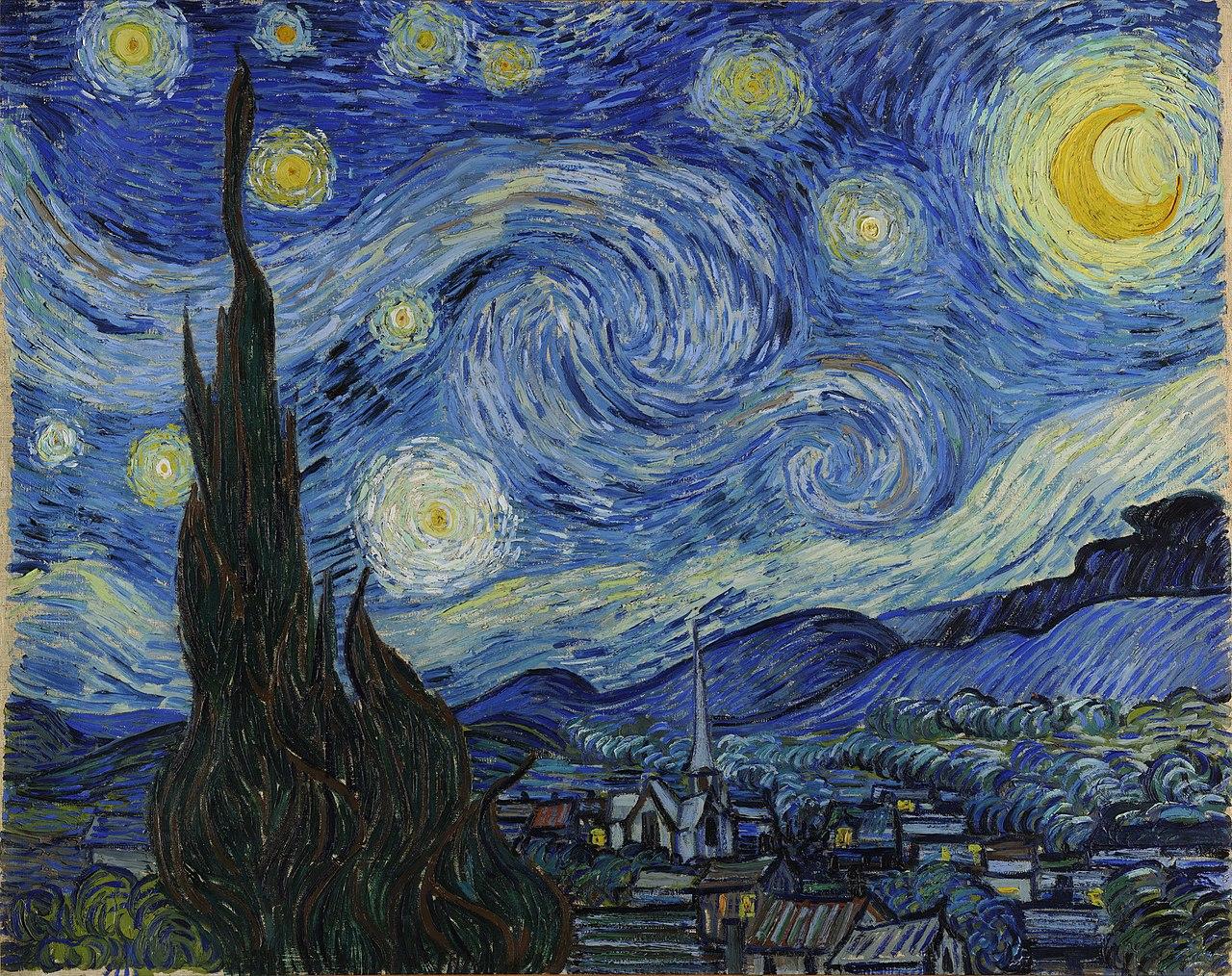 Qual foi a técnica utilizada por Van Gogh para fazer essa obra?______________________________________________________________________________________________________________________________Na sua opinião, o que ele quis representar com essa imagem?______________________________________________________________________________________________________________________________Quais cores ele utilizou? O que ele quis demonstrar utilizando essas cores?______________________________________________________________________________________________________________________________O que mais lhe chamou a atenção neste quadro?______________________________________________________________________________________________________________________________O quadro possui semelhança com o nome que foi dado a ele,  A Noite Estrelada? Por quê?______________________________________________________________________________________________________________________________Que outro nome você daria para essa tela?______________________________________________________________________________________________________________________________